Publicado en Valencia el 25/05/2016 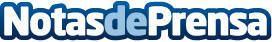 Nace Kupakia, agencia de marketing digital en ValenciaSi no está en Internet, un negocio no es visible. Debe prepararse la estrategia de marketing digital con un grupo de expertos en SEO y en analítica webDatos de contacto:David Micó963218728Nota de prensa publicada en: https://www.notasdeprensa.es/nace-kupakia-agencia-de-marketing-digital-en Categorias: Comunicación Marketing Valencia E-Commerce Consultoría http://www.notasdeprensa.es